ЧЕРКАСЬКА МІСЬКА РАДА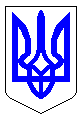 ЧЕРКАСЬКА МІСЬКА РАДАВИКОНАВЧИЙ КОМІТЕТРІШЕННЯВід 08.05.2017 № 351Про розподіл  коштів на капітальний ремонт  житлового  будинкуоб’єднання  співвласників багатоквартирного будинку«Сім’я» на 2018 рікВідповідно до п.п. 3 п.а ст.30; п.п. 1 п.а ст.31 Закону України «Про місцеве самоврядування в Україні», Програми підтримки об’єднань співвласників багатоквартирних будинків (ОСББ, асоціацій ОСББ) у м. Черкаси «Формування відповідного власника житла» на 2017-2018 роки, затвердженої рішенням міської ради від 06.04.2017 № 2-1805 (зі змінами), враховуючи звернення ОСББ «Сім’я» (вх. № 2686-01-18 від 16.02.2018), виконавчий комітет  Черкаської міської ради ВИРІШИВ:Виділити з міського бюджету кошти на капітальний ремонт житлового будинку об’єднання співвласників багатоквартирного будинку                 «Сім’я» на загальну суму 48 150,51 грн., що складає 70% від загальної вартості робіт, решта 30% - це кошти об’єднання, згідно з додатком.Департаменту житлово-комунального комплексу (Танюк С.О.)         фінансування витрат провести згідно з актами виконаних робіт по КПКВК 1216011 «Капітальний ремонт житлового фонду об’єднань співвласників багатоквартирних будинків».3.	Контроль за виконанням рішення покласти на заступника міського голови з питань діяльності виконавчих органів ради Волошина І.В.Міський голова                                                                         А.В. БондаренкоДодаток      ЗАТВЕРДЖЕНОрішення виконавчого комітету Черкаської міської ради 						                від_______________№______РОЗПОДІЛ коштів на капітальний ремонт житлового будинку                                              ОСББ «Сім’я» на 2018 рікПримітка:      Кошти з міського бюджету будуть виділятися після підтвердження інформації щодо перерахунку коштів об’єднання, згідно з договором та актом виконаних робіт, на рахунок підрядної організації.Заступник директора департаменту- начальник управління житлово-комунального господарства департаменту житлово-комунальногокомплексу							            		С.О. Танюк№п/пНазва, адресаВиди робітОдиниця виміруПлан на 2018 рік1Об’єднання співвласників багатоквартирного будинку             «Сім’я»вул. Нарбутівська  буд. 20Капітальний ремонт ліфтів 1,2 під’їздів житлового будинку грн.48 150.51